Salatbuffet                       	    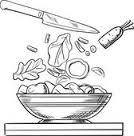 Preisliste CafeteriaSalate werden nach Gewicht berechnet je 100g                                              	                  1,10€Salate:  Allergene und ZusatzstoffeBauernsalat griechischGBlumenkohlsalatBohnensalat gün21Couscous-SalatA,I,25FarmersalatA,C,G,I,JHirtensalatC,G,J,LKarottensalatLKidneybohnen-SalatLauchsalatG,A,J,C,LLinsensalatIMaissalatJNudelsalatA,C,F,G,I,20,25,26,28PaprikasalatG,JReissalatA,GWaldorf-SalatC,E,G,H,I,JWeißkrautsalatA,G,LDressingsBalsamico-DressingJoghurt-DressingC,G,I,JKräuter-DressingA,I,J